កិច្ចតែងការបង្រៀនមុខវិជា្ជ	៖ ជីវវិទ្យាថ្នាក់ទី	៖ ៧ជំពូកទី២  	៖ រុក្ខជាតិមេរៀនទី៣	៖ ដំណឹកនាំក្នុងរុក្ខជាតិមានផ្កាម៉ោងទី៣ប្រធានបទ	៖រយៈពេល	៖ ០១ម៉ោងសិក្សា (៥០នាទី)បង្រៀនដោយ  ៖.............................................................I. វត្ថុបំណង ៖	- ចំណេះដឹង ៖ សិស្សអាចពិពណ៌នា ពីដំណើរអូស្មូសបានត្រឹមត្រូវ តាមរយៈការពិសោធន៍ជាក់ ស្តែង	- បំណិន  	៖ សិស្សអាចបង្ហាញ អំពីដំណើរអូស្មូសបានត្រឹមត្រូវ តាមរយៈការពិសោធន៍ជាក់ ស្តែង	- ឥរិយាបថ	៖ សិស្សយល់ពីសារៈប្រយោជន៍ របស់ដំណើរអូស្មូស ដែលប្រព្រឹត្តទៅនៅក្នុង រក្ខជាតិII. សម្ភារៈបង្រៀន និងរៀន ៖	- ឯកសារយោង ៖                                		+ សៀវភៅពុម្ពសិស្សថ្នាក់ទី៧ មុខវិជ្ជាជីវវិទ្យារបស់ក្រសួងអប់រំ បោះពុម្ពផ្សាយ នៅឆ្នាំ២០១៣ 			ទំព័រទី១៨៣ ដល់ទំព័រទី១៨៤		+ សៀវភៅណែនាំសម្រាប់គ្រូបង្រៀន STEPSAM3		+ សៀវភៅពិសោធន៍ជីវវិទ្យា VVOB នាយកដ្ឋានបណ្តុះបណ្តាល និងវិក្រឹតការ ឆ្នាំ២០១២	- សម្ភារៈពិសោធន៍/សម្ភារឧបទេស ៖		+ កែវជ័រថ្លា ស្ករស ទឹក អំបិល ការ៉ុត កូនកាំបិត ខ្មៅដៃ ឬប៊ិច។	* កំណត់សម្គាល់ ៖		+ ..................................................................................................................III. សកម្មភាពបង្រៀន និងរៀន ៖សកម្មភាពគ្រូខ្លឹមសារមេរៀនសកម្មភាពសិស្សត្រួតពិនិត្យ- អនាម័យ-សណ្ដាប់ធ្នាប់-អវត្តមាន ។ជំហានទី១ (២នាទី)រដ្ឋបាលថ្នាក់ប្រធាន ឬអនុប្រធានថ្នាក់ ជួយសម្របសម្រួលឡើងរាយការណ៍ពី​អវត្តមានសិស្ស។- តើបន្សាយ គឺជាអ្វី- តើភ្នាសជ្រាប គឺជាអ្វី?ជំហានទី២ (៥នាទី) រំឮកមេរៀនចាស់- បន្សាយ គឺជាចលនានៃម៉ូលេគុល ពីបំបន់ដែលមាន កំហាប់សូលុយ សូលុយស្យុងខ្ពស់ ទៅតំបន់ដែល មានកំហាប់សូលុយស្យុងទាប។- ភ្នាសជ្រាប គឺជាភ្នាសដែលមាន រន្ធតូចជាច្រើន ដែលធ្វើអោយម៉ូ លេគុលតូចៗ សាយចេញតាមរន្ធ នោះ។- បន្សាយ គឺជាចលនានៃម៉ូលេគុល ពីបំបន់ដែលមាន កំហាប់សូលុយ សូលុយស្យុងខ្ពស់ ទៅតំបន់ដែល មានកំហាប់សូលុយស្យុងទាប។- ភ្នាសជ្រាប គឺជាភ្នាសដែលមាន រន្ធតូចជាច្រើន ដែលធ្វើអោយម៉ូ លេគុលតូចៗ សាយចេញតាមរន្ធ នោះ។- គ្រូសរសេរ ចំណងជើងមេរៀន ដាក់នៅលើក្តាខៀន។- គ្រូសំណួរបំផុសគំនិត ដើម្បី អោយសិស្សឆ្លើយ៖- តើរុក្ខជាតិថ្នាក់ខ្ពស់ ដឹកនាំសារ ធាតុផ្សេងៗ តាមរយៈអ្វី?- គ្រូបែងចែកសិស្សជាក្រុមពិភា ក្សា រួចអោយសិស្សសាកល្បងធ្វើ សំណួរគន្លឹះ។- គ្រូបង្ហាញបង្ហាញកែវទឹកទាំងបី និងសាក ល្បងអោយសិស្សឋ​ទស្សន៍ទាយ។- យើងត្រូវធ្វើការ ពិសោធន៍ជាក់ ស្តែង ដើម្បីដឹងអំពីដំណើរការ របស់អូស្មូស។- គ្រូបង្ហាញសម្ភារៈពិសោធន៍ដល់ សិស្ស រួចរៀបចំប្លង់ពិសោធន៍អំពី ដំណើរការអូស្មូស។ឮ- គ្រូពន្យល់ អំពីរបៀបធ្វើពិសោធន៍ រួចអោយសិស្សចាប់ផ្តើមអនុត្តន៍។- គ្រូអោយសិស្សសង្កេតតាមដាន កែវទាំងបី។- គ្រូអោយសិស្សប្រៀបធៀប និង បកស្រាយលទ្ធផល។- គ្រូអោយសិស្សប្រៀបធៀប និង ធ្វើសម្មតិកម្ម។- តាមរយៈលទ្ធផលខាងលើ ចូរប្អូន ធ្វើសេចក្តីសន្និដ្ឋាន អំពីដំណើរ អូស្មូស។ជំហានទី៣ (៣០នាទី)មេរៀនប្រចាំថ្ងៃដំណឹកនាំក្នុងរុក្ខជាតិមានផ្កា១.២ អូស្មូស- រុក្ខជាតិថ្នាក់ខ្ពស់ ដឹកនាំសារធាតុ ផ្សេងៗតាមរយៈ អូស្មូស។ក. សំណួរគន្លឹះ - តើអូស្មូសប្រព្រឹត្តិ ទៅយ៉ាងដូច ម្តេច?+ កែវទី១ ដាក់ស្ករស+ កែវទី២ ដាក់អំបិល+ កែវទី៣ ដាក់ទឹកខ. សម្មតិកម្ម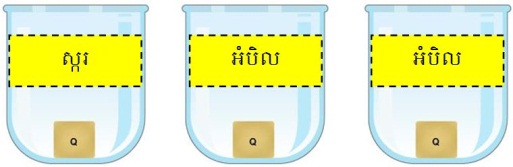 គ. ពិសោធន៍+ សម្ភារៈ កែវជ័រថ្លា ស្ករស អំបិល ទឹក កូនកាំបិត ការ៉ុត ក្រដាស់អនា ម័យ ខ្មៅដៃ និងប៊ិច។- សរសេរស្លាកបិទលើកែវជ័រ ទាំង បីមាន ស្ករ អំបិល និងទឹក។- ចាក់ទឹកចូល 1/3 នៃកែវជ័រ។- រំលាយសូលុយស្យុងស្ករនៅក្នុង កែវជ័រ។- រំលាយសូលុយស្យអំបិលក្នុងកែវជ័រ។- ប្រើកូនកាំបិតចិតដុំការ៉ុត ដោយ ធ្វើយ៉ាងណាអោយមានទំហំប៉ុនគ្នា។- វាស់ដុំការ៉ុត រួចកត់ត្រាប្រវែងទំ ហំការ៉ុត។- ដាក់ដុំការ៉ុត ចូលទៅក្នុងសូលុយ ស្យូងទាំងបី។ឃ. លទ្ធផល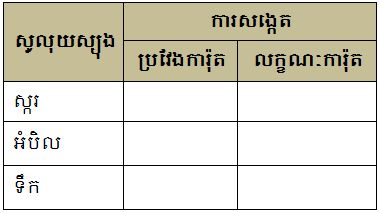 ង. សេចក្តីសន្និដ្ឋាន- អូស្មូស គឺជាចលនានៃម៉ូលេគុល ទឹកឆ្លងកាត់ ភ្នាសអឌ្ឍជ្រាបពីតំបន់ ដែលមានកំហាប់សូលុយស្យុងទាប ទៅតំបន់ ដែលមានកំហាប់សូលុយ ស្យុងខ្ពស់។ អូស្មូស សំខាន់បំផុត នៅក្នុងដំណើរការជីវៈ ដែលមាន ធាតុរលាយជាទឹក។- សិស្សសរសេរចំណងជើងមេរៀន ចូលទៅក្នុងសៀវភៅសរសេរ។- សិស្សឆ្លើយសំណួរបំផុសគំនិត តាមរយៈការយល់ឃើញ។- រុក្ខជាតិថ្នាក់ខ្ពស់ ដឹកនាំសារធាតុ ផ្សេងៗតាមរយៈ អូស្មូស។- សិស្សចូលទៅ អង្គុយតាមក្រុមពិ ភាក្សា ដើម្បីរកចម្លើយរបស់សំណួរ គន្លឹះ។- សិស្សសាកល្បងទស្សន៍ទាយ តាមក្រុម។- សិស្សសង្កេតមើល អំពីការ ពិសោធន៍ ដែលគ្រូកំពុងបង្ហាញ ដោយយកចិត្តទុកដាក់។- សិស្សរៀបចំធើ្វពិសោធន៍- សិស្សសង្កេត និងដានកែវ ទាំងបី។- សិស្សប្រៀបធៀប និងបកស្រាយ លទ្ធផល។សិស្សប្រៀបធៀប និងធ្វើសម្មតិកម្ម។- ធ្វើសេចក្តីសន្និដ្ឋាន អំពីដំណើរការ របស់អូស្មូស។- អូស្មូស គឺជាចលនានៃម៉ូលេគុល ទឹកឆ្លងកាត់ ភ្នាសអឌ្ឍជ្រាបពីតំបន់ ដែលមានកំហាប់សូលុយស្យុងទាប ទៅតំបន់ ដែលមានកំហាប់សូលុយ ស្យុងខ្ពស់។ អូស្មូស សំខាន់បំផុត នៅក្នុងដំណើរការជីវៈ ដែលមាន ធាតុរលាយជាទឹក។- តើអូស្មូស គឺជាអ្វី?- តើអូស្មូស សំខាន់បំផុតនៅក្នុង ដំណើរការអ្វី?ជំហានទី៤ (១៥នាទី)ពង្រឹងពុទ្ធិ- អូស្មូស គឺជាចលនានៃម៉ូលេគុល ទឹកឆ្លងកាត់ ភ្នាសអឌ្ឍជ្រាបពីតំបន់ ដែលមានកំហាប់សូលុយស្យុងទាប ទៅតំបន់ ដែលមានកំហាប់សូលុយ ស្យុងខ្ពស់។ - អូស្មូស សំខាន់បំផុតនៅក្នុងដំ ណើរការជីវៈ ដែលមានធាតុរលាយជាទឹក។- អូស្មូស គឺជាចលនានៃម៉ូលេគុល ទឹកឆ្លងកាត់ ភ្នាសអឌ្ឍជ្រាបពីតំបន់ ដែលមានកំហាប់សូលុយស្យុងទាប ទៅតំបន់ ដែលមានកំហាប់សូលុយ ស្យុងខ្ពស់។ - អូស្មូស សំខាន់បំផុតនៅក្នុងដំ ណើរការជីវៈ ដែលមានធាតុរលាយជាទឹក។- ចូរប្អូនធ្វើការ ប្រៀបធៀបរវាង បន្សាយ និងអូស្មូស។ជំហានទី៥ (៣នាទី)បណ្តាំផ្ញើរ កិច្ចការផ្ទះ- កិច្ចការផ្ទះ- សិស្សកត់ត្រាកិច្ចការផ្ទះ ចូលទៅ ក្នុងសៀវភៅសរសេរ។